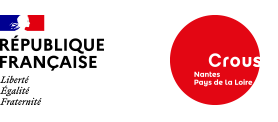 Nom : 			                            Prénom :                                                 Date de naissance : Adresse :                                                   Code postal :                  Ville :	Téléphone :                                              Adresse Mail : N° INE :                    À compléter et retourner au :Service social étudiant dont vous dépendez, cliquez iciAssistant(e) Social(e) CROUS ou SUMPPS référent(e) : OUService d’accompagnement à la vie sociale – SAVS – Handisup, quand un accompagnement est déjà en cours. contact@handisup.frCoordinateur de parcours - Référent(e) :	CURSUS ACTUEL - Année scolaire 2023-2024 :		CURSUS PROJETE – Année scolaire 2024.2025 :	RÉSIDENCES OU CITÉS UNIVERSITAIRES DEMANDÉESVOTRE SITUATION DE HANDICAP□ Déficience motrice 	Avec fauteuil □ OUI □ NON	Si OUI, s'agit-il d'un fauteuil : □ manuel    □ électrique□ Déficience auditive□ Déficience visuelle□ Autre Handicap : ………………………………………………………………………………………………………………………………….VOS BESOINS EN MATIERE D'ACCESSIBILITE DU BATIMENT(ne cocher que la ou les cases correspondant a vos besoins)□ Accès du bâtiment par une rampe d'accès□ Porte d'entrée du bâtiment : □ automatique ou □ manuelle □ Place de parking « personne à mobilité réduite »□ Proximité du bâtiment avec le lieu de formation□ Proximité du bâtiment avec les commerces□ Proximité du bâtiment avec un transport en commun accessible□ Proximité des services de soins□ Veilleur de nuit□ Autre :	VOS BESOINS EN MATIERE D'ACCESSIBILITE DU LOGEMENT	(ne cocher que la ou les cases correspondant à vos besoins)□ Appartement au Rez-de-chaussée□ Appartement à l'étage à privilégier : □ avec ascenseur ou □ sans ascenseur□ Porte d'entrée du logement : □ automatique ou □ manuelle  Emplacement du logement dans le bâtiment□ Atténuation du bruit (en fin de couloir/éloigné de la route passante/dernier étage…)□ Luminosité (exposition/éclairage spécifique/rideaux/volets …)□ Interaction sociale (à favoriser/à atténuer)□ Autres :	Pièce de vie□ Table surélevée□ Cuisine adaptée□ Volets électriques□ Lit médicalisé□ Lève malade□ Voyant lumineux (dispositif pour les personnes malentendantes)□ Autres :	Salle de bain et toilettes□ Barres d'appui□ Douche au sol□ Siège de douche□ Autres :AIDE HUMAINEBénéficiez-vous d’une aide humaine ?Si OUI laquelle : ……………………………………………………………………………………………………………………………….-   Si Auxiliaire de vie, intervient-elle :□ de jour		et/ou		□ de nuit             Remarques :          Cette fiche sera transmise au Directeur d’Unité de Gestion (DUG) Hébergement pour information et pour intervention en cas de besoin.Fait à : 									Le : Signature du jeune ou de son représentant légal (précédée des mentions lu et approuvé) : Décision de la commission d’attribution :                                     Demande de logement adapte CROUSAnnée Universitaire 2024.2025□ 1re Demande                       □ RenouvellementFICHE DE LIAISONMerci de joindre IMPERATIVEMENT une attestation médicale certifiant des besoins d'aménagement et/ou justificatif de reconnaissance du handicap par la MDPH Condition préalable : avoir constitué un Dossier Social Etudiant https://www.messervices.etudiant.gouv.fr/envole/Commission du 30 mai 2024 Retour des dossiers pour le 23 mai 2024ÉtablissementFilièreVœuxÉtablissementDisciplineVille Universitaire12341234DEMANDE DE BOURSE SUR CRITERES SOCIAUX □ Boursier 2023.2024    □ OUI     □ NON             □ Boursier 2024.2025    □ OUI     □ NON             Si oui, Echelon : Si non, Revenu Brut Global 2022 figurant sur Avis Fiscal 2023 (joindre copie de l’Avis Fiscal) :